Exmo. Senhor Diretor Regional do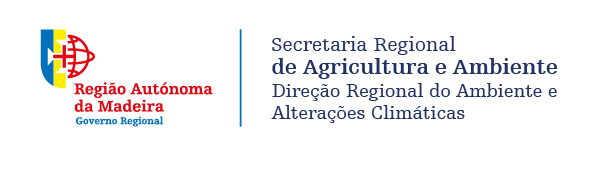 Ambiente e Alterações Climáticas da Região Autónoma da MadeiraRua Dr. Pestana Júnior, n.º 6 – 3º Dtº  9054-558 Funchal                                                                                                                    Assunto: Requerimento de licença para o exercício da atividade de pesquisa e captação de águas subterrâneasDenominação social ................................................................................................................................Identificação fiscal n.º............................., com sede em .......................................................................código postal …................-........., na localidade de ..................................................................................... freguesia de ..............................................................., concelho de ..............................................................telefone .........................................., telemóvel .........................................., fax ............................................ email .................................................................................................................................................................com filial em ....................................................................................... código postal …................-.........na localidade de ......................................................., freguesia de .......................................................concelho de .............................................................., telefone ........................................, vem requerer, nos termos do artigo 5º do Decreto-Lei n.º 133/2005, de 16 de agosto, alterado e republicado pelo Decreto-Lei n.º 84/2011, de 20 de junho, licença para o exercício da atividade de pesquisa e captação de águas subterrâneas em .................................................................................................... ............................................................................................................................................................... (1),Para o efeito, junta-se em anexo a informação necessária (2).Pede deferimento …………………………, …….. de …………………… de 20..........(Assinatura)............................................................................................Indicar o(s) meio(s) hidrogeológico(s) em que pretende pesquisar e captar água subterrânea:● Poroso● Fraturado● Cársico(2) Cópia da Declaração de Início de Atividade (empresário em nome individual) ou Certidão de teor do Registo Comercial (Sociedade);Designação e ficha curricular do técnico responsável (Anexo 1);Inventário dos equipamentos da empresa e correspondentes comprovativos de aquisição, aluguer ou locação financeira, ou, em alternativa, mapa de reintegrações e amortizações (Anexo 2);Currículo dos trabalhos e obras realizados nos últimos 5 anos, sempre que possível (Anexo 3).